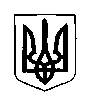 УКРАЇНАВИШКІВСЬКИЙ ЛІЦЕЙВИГОДСЬКОЇ СЕЛИЩНОЇ РАДИІВАНО-ФРАНКІВСЬКОЇ ОБЛАСТІвул.Шубинця, 82, с.Вишків, Долинський р-н, Івано-Франківська обл., 77563, тел. 80347790248                                         Код ЄДРПОУ 20565827  vushkivskazow_dol@ukr.net НАКАЗ     03.01.2020                                          с.Вишків                                                 № 4 Про забезпечення функціонування                                                                                                                            офіційного веб-сайту Вишківського ліцею                                                                                                                    Вигодської селищної ради         На виконання Закону України «Про освіту», статті 1 Закону України «Про телекомунікації», статті 6 Закону України «Про інформацію» та з метою своєчасного, повного і об’єктивного інформування органів державної влади, органів місцевого самоврядування, громадських організацій, громадян щодо дотримання принципів гласності, відкритості та прозорості діяльності закладу освіти, на виконання наказу відділу освіти, молоді та спорту Вигодської селищної ради від 12.11.2019 № 52НАКАЗУЮ1.Затвердити Положення про офіційний сайт Вишківського ліцею Вигодської селищної ради. (Додаток 1).2. Затвердити розподіл розділів сайту між працівниками закладу освіти.  (Додаток 2)3.Педагогічним працівникам Вишківського ліцею своєчасно надавати адміністратору сайту Осадців Р.В. інформацію для розміщення на офіційному сайті закладу освіти.4. Заступнику директора з виховної роботи Осадців Р.В., педагогу-організатору Мельник І.Б., головам методичних об'єднань  перевірити та оновити  інформацію, опубліковану на сайті закладу  освіти, здійснювати систематичний контроль за станом наповнення сайту та оновленням інформації на ньому.                                                                                          5. Заступнику директора з виховної роботи Осадців Р.В. подавати не менше, ніж 1 раз на тиждень інформацію для систематичного інформаційного наповнення oфiцiйного сайту відділу освіти молоді та спорту на електронну адресу відділу.                                                                                                                             6. Контроль за виконанням наказу залишаю за собою.Директор                                      Половка Н.Б.                                                                                                   З наказом ознайомлені                Осадців Р.В.                                Мельник І.Б.                                                                                                        
                                                       Кінторяк Є.В.                             Нагорняк Л.С.                                                
                                                       Болехан Г.Б.Додаток 1Положенняпро офіційний веб-сайт Вишківського ліцею Вигодської селищної ради1. Загальні положення1.1. Положення розроблене з метою визначення порядку функціонуванняофіційного сайту Вишківського ліцею Вигодської селищної ради.1.2. Веб-сайт (далі Cайт) закладу освіти створюється з метою активноговпровадження інформаційно-комунікаційних технологій у практику роботизакладу освіти, як інструмент мережевої взаємодії всіх учасників освітнього процесу.1.3. Сайт є одним з інструментів забезпечення навчальної та позаурочноїдіяльності, публічним органом  інформації про бюджетний облік закладу,доступ до якої відкритий для всіх.1.4. Положення визначає поняття, цілі, вимоги, критерії та організаціюСайту закладу освіти  в рамках модернізації системи освіти в умовах інформаційного суспільства.1.5. Керівник закладу освіти призначає адміністратора Сайту, якийнесе відповідальність за вирішення питань про розміщення інформації,видалення чи оновлення застарілої інформації.1.6. Створення і підтримка сайту є предметом діяльності учасниківосвітнього процесу. Сайт – це не окремий специфічний вид діяльності, вінпоєднує в собі процес збору, обробки, оформлення, публікації інформації зпроцесом  інтерактивної комунікації та презентує актуальний результатдіяльності закладу освіти.2. Мета і завдання Сайту закладу освіти:Мета: розвиток єдиного інформаційного освітнього простору в закладі освіти, населеному пункті та регіоні, представлення  закладу  Інтернет-спільноті.Завдання :- презентація інформації про досягнення учнів та педагогічного колективу,особливості школи, історії її розвитку, освітні програми та проекти;- систематичне інформування учасників освітнього процесу про діяльністьнавчального закладу;- формування позитивного іміджу школи;- здійснення обміну педагогічним досвідом;- створення умов для мережевої взаємодії всіх учасників освітнього процесу:педагогів, учнів, батьків, випускників, громадських організацій та зацікавленихосіб та закладу освіти  з іншими установами;- стимулювання творчої активності вчителів та учнів;- підвищення ролі інформатизації освіти, організація навчання з використанням мережевих освітніх ресурсів;- сприяння створенню в регіоні єдиної інформаційної інфраструктури.3. Інформаційний  ресурс  Сайту.3.1. Інформаційний ресурс Сайту формується відповідно до діяльності всіхструктурних підрозділів закладу освіти, вчителів, учнів, батьків, ділових партнерів та зацікавлених осіб.3.2. Інформаційний ресурс Сайту є відкритим і загальнодоступним.3.3. Основними інформаційно-ресурсними компонентами Сайту є:- контактна інформація про заклад освіти (адреса, номери телефонів, адресаелектронної пошти);- дані про адміністрацію;- довідкові матеріали про освітні  програми, порядок  зарахування  до закладу освіти;- електронні версії окремих установчих документів закладу освіти ( статут, локальні акти та положення тощо);- матеріали щодо організації освітнього процесу, режим роботи закладу;- навчально-методичні матеріали вчителів закладу;- матеріали про науково-дослідницьку діяльність учнів та їх участь волімпіадах і конкурсах;- електронні каталоги інформаційних ресурсів закладу;- інформація про події (свята, конференції, конкурси);- матеріали про персоналії (керівники, вчителі, працівники-випускники,ділові партнери тощо);- інформація про виконання річного плану закупівель, благодійну допомогу.3.4. Заборонено розміщувати на Сайті:- інформаційні матеріали, які вміщують заклики до насильства,розпалювання соціальної та расової ворожнечі, міжнаціональних конфліктів,екстремістські релігійні та політичні ідеї;- службову інформацію з обмеженим доступом та інформацію, захищенуЗаконом України « Про захист персональних даних».3.5. Розміщення інформації рекламно-комерційного характеру допускаєтьсялише з дозволу директора ліцею. Умови розміщення такої інформаціїрегламентуються спеціальними договорами.3.6. Частина інформаційного ресурсу, який формується за ініціативипідрозділів, творчих колективів, педагогів, учнів, може бути розміщена наокремих блогах та сайтах, доступ до яких забезпечуються Сайтом  ліцею.4. Організація інформаційного наповнення та супроводу Сайту4.1. Адміністрація  ліцею відповідає за змістове наповненнясайту та його своєчасне оновлення.4.2. У кожному розділі (компоненті) Сайту визначаються підрозділи(посадові особи), відповідальні за підбір та надання відповідної інформації.Перелік обов’язкової інформації, яка подається підрозділами, та відповідальність за її якість затверджуються директором школи.4.3. Керівництво забезпеченням функціонування Сайту та його програмно-технічна підтримка покладається на адміністратора сайту.4.4.Діяльність адміністратора сайту безпосередньо пов’язана з експлуатацією Сайту:- зміна дизайну та структури;- розміщення нової та видалення застарілої інформації, публікація інформації збаз даних, розробка нових веб-сторінок ;- реалізація політики розмежування доступу та забезпечення захистуінформаційних ресурсів.4.5 Адміністратор сайту здійснює консультування осіб, відповідальних занадання інформації з реалізації концептуальних рішень та поточних проблем,пов’язаних з наповненням та актуалізацією інформаційного ресурсу.4.6. Інформація, яка підготовлена для розміщення на Сайті, надається велектронному вигляді адміністратору Сайту.4.7. В окремих випадках текстова інформація може бути надана урукописному варіанті без помилок та виправлень; графічна – у виглядіфотокарток, схем, креслень. У такому випадку матеріали переносяться(скануються) на електронні носії під керівництвом відповідального заінформатизацію освітнього процесу.4.8. Поточні зміни структури Сайту здійснюються відповідальним заінформатизацію освітнього процесу. Модифікації, які носять концептуальнийхарактер, погоджуються директором  ліцею.4.9. Оновлення Сайту здійснюється не рідше одного разу на тиждень.5. Персональні дані5.1. При підготовці матеріалів для розміщення в Інтернеті адміністраціяшколи та розробники Сайту зобов’язані забезпечити виконання вимогЗакону України "Про захист персональних даних" ( у ЗМІ від 02.07.2010).5.2. Розробники Сайту зобов’язані збирати письмові дозволи на учасниківзаходів (їх батьків), які надають право публікувати персональні дані учнів тапедагогів.5.3. Відомості про суб’єкт персональних даних можуть бути вилучені в будь-який час із загальнодоступних джерел на вимогу суб’єкта персональних даних чи його законних представників.